Family TreeA pedigree shows the relationships among family members and specific genetic trait within the family. It is similar to a family tree where you can trace back a particular trait to parents and grandparents. Each symbol is a “shorthand” way to represent the members of a family. With the following guidelines, you are going to make a fictional pedigree for your future family. Directions:Using a poster board, create two separate family pedigrees that show two different traits (traits listed below). Include the following: • A legend (see example below)• A title detailing what trait you will explore• Indicate people with the trait, carriers, and people without the trait Note: If it is a dominant trait, there are no carriers, only people who have it or not.• Indicate whether the trait is dominant or recessive• Include at least 3 generations• Indicate the genotype of each person (If there are several possible genotypes, put aquestion mark for that allele.) Example: Tongue roller (T?)• Create a Punnett square of 2 people with known genotypes. Include: What are the possibleoffspring’s genotypes and phenotypes?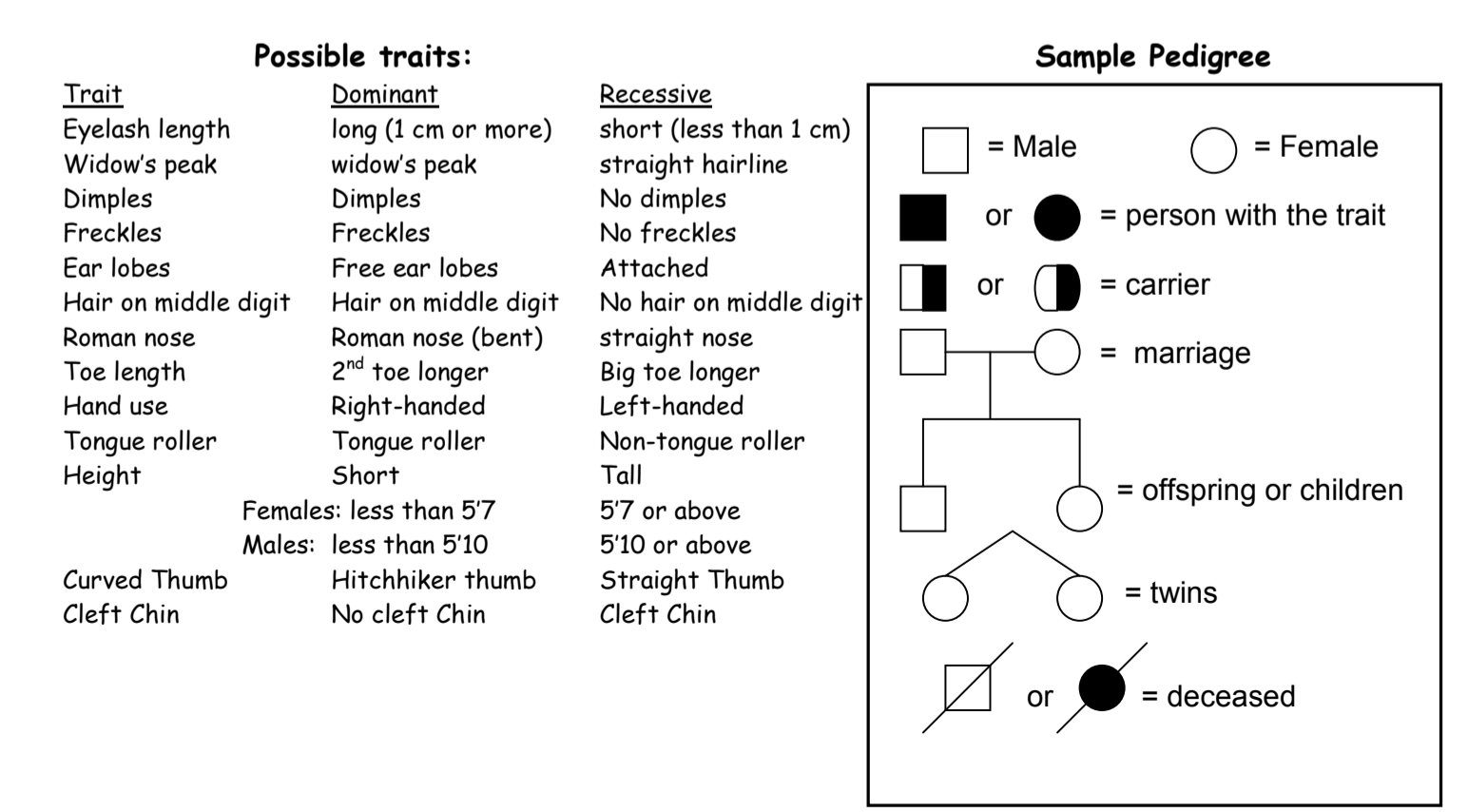 Adapted from: https://drive.google.com/file/d/0B02EyhfdV7ZabGt6a2ZpaWdieEE/view 